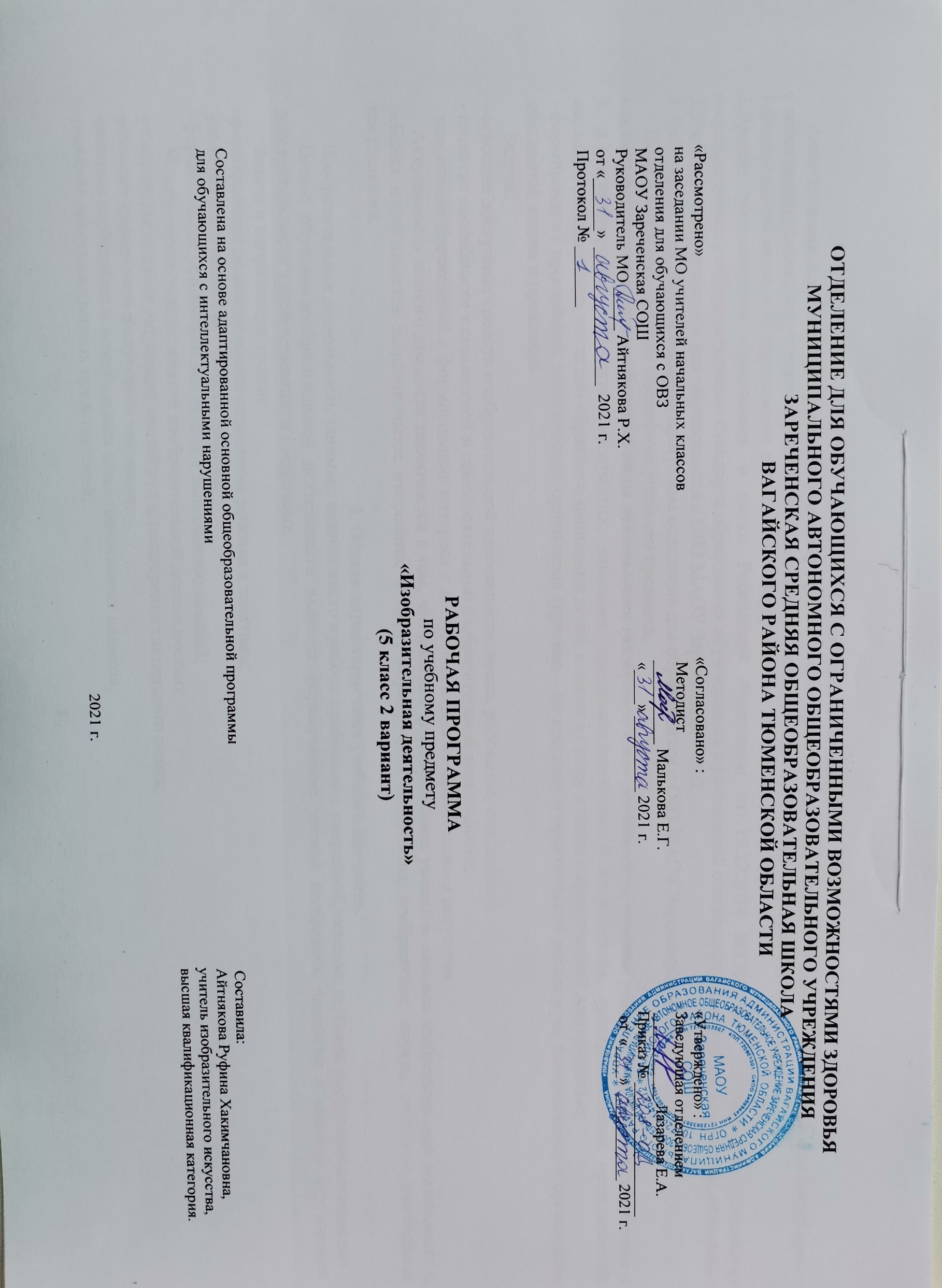 1.Пояснительная записка.      Адаптированная рабочая программа по учебному предмету «Изобразительная деятельность» 5 класс ФГОС образования обучающихся с интеллектуальными нарушениями разработана на основании следующих нормативно – правовых документов:1.Федеральный закон «Об образовании в Российской Федерации» от 29.12.2012 №273-ФЗ.2.Приказ Министерства образования и науки Российской Федерации от 19.12.2014 №1599 «Об утверждении федерального государственного образовательного стандарта образования обучающихся с умственной отсталостью (интеллектуальными нарушениями)».3.Учебный план отделения для обучающихся с ОВЗ МАОУ Зареченская СОШ.4.Адаптированная образовательная программа отделения для обучающихся с ОВЗ МАОУ Зареченская СОШ.      Цели программы с учетом специфики учебного предмета: - используя различные многообразные виды деятельности (изобразительная деятельность, игровая, действия с разборными игрушками и т. д.) корригировать недостатки восприятия, внимания, зрительно-двигательной координации, пространственных представлений, наглядно-действенного, наглядно-образного мышления детей, а также их речи и связи с практической деятельностью;- формирование простейших эстетических ориентиров (красиво - не красиво) в практической жизни и их использование в организации обыденной жизни и праздника.      Задачи:- освоение доступных средств изобразительной деятельности: лепка, рисование, аппликация;- развитие способности к совместной и самостоятельной изобразительной деятельности;- накопление впечатлений и формирование интереса к доступным видам изобразительного искусства.     Актуальность данного предмета заключается в том, что вместе с формированием умений и навыков изобразительной деятельности у ребенка воспитывается эмоциональное отношение к миру, формируются восприятия, воображение, память, зрительно-двигательная координация.2. Общая характеристика учебного предмета.       Изобразительная деятельность занимает важное место в работе с ребенком с умеренной, тяжелой, глубокой умственной отсталостью.       Целью обучения изобразительной деятельности является формирование умений изображать предметы и объекты окружающей действительности художественными средствами.       Задачи и направления уроков:-формирование положительного отношения ребенка к занятиям;-развитие собственной активности ребенка;- формирование устойчивой мотивации к выполнению заданий;       Методические задачи занятий изобразительной деятельностью:-развитие тактильных ощущений кистей рук и расширение тактильного опыта;-развитие зрительного и слухового внимания;-развитие вербальных и невербальных коммуникативных навыков;-развитие пространственных представлений;-развитие мелкой моторики, зрительно-моторной координации.      На уроках изобразительной деятельности используются следующие методы: объяснительно-иллюстративный или информационно-рецептивный; репродуктивный; беседа; наблюдение; упражнение; самостоятельная работа; практическая работа.      Формы проведения урока:-предметный урок;-индивидуальная работа.3.Описание места учебного предмета в учебном плане.      В Федеральном компоненте государственного стандарта учебный предмет «Изобразительная деятельность» входит в предметную область «Искусство». На изучение предмета «Изобразительная деятельность» отводится 2 часа в неделю, 34 учебные недели, 68 часов в год.Учебный план.4.Личностные и предметные результаты освоения учебного предмета.        Личностные результаты:- основы персональной идентичности, осознание своей принадлежности к определённому полу, осознание себя как «Я»;- формирование установки на безопасный, здоровый образ жизни, наличие мотивации к труду, работе на результат, бережному отношению к материальным и духовным ценностям;- формирование этических чувств, доброжелательности, эмоционально - нравственной отзывчивости, понимания и сопереживания чувствам других людей.       Предметные результаты: освоение доступных средств изобразительной деятельности и использование в повседневной жизни:- интерес к доступным видам изобразительной деятельности;- умение использовать инструменты и материалы в процессе доступной изобразительной деятельности;- умение использовать различные изобразительные технологии в процессе рисования, лепки, аппликации;-способность к совместной и самостоятельной изобразительной деятельности;- положительные эмоциональные реакции (удовольствие, радость) в процессе изобразительной деятельности;- стремление к собственной творческой деятельности и умение демонстрировать результаты работы;       Формирование учебного поведения:1) направленность взгляда (на говорящего взрослого, на задание): переключает взгляд с одного предмета на другой; фиксирует взгляд налице педагога с использованием утрированной мимики; фиксирует взгляд на лице педагога с использованием голоса; фиксирует взгляд на экране монитора.2) умение выполнять инструкции педагога, понимает жестовую инструкцию;3) использование по назначению учебных материалов: бумаги; карандашей; пластилина;4) умение выполнять действия по образцу и по подражанию: выполняет действие способом рука-в-руке; подражает действиям, выполняемым педагогом; последовательно выполняет отдельные операции действия по образцу педагога; выполняет действия с опорой на картинный план с помощью педагога.      Формирование умения выполнять задание:1) в течение определенного периода времени;2) от начала до конца;3) с заданными качественными параметрами.5.Содержание учебного предмета.      Содержание учебного предмета состоит из следующих разделов: «Рисование», «Лепка», «Аппликация».      Рисование.      Рисование учителем для обучающихся мелом на доске, кистью, фломастером, волоконным карандашом, маркером на большом листе бумаги предметных изображений и изображений детей с предметами. Дорисовывание деталей по указательному жесту и словесному пояснению учителя. Выбор соответствующего предмета и действия с ним по словесной инструкции.Рисование совместно с обучающимися красками (на большом листе бумаги большой и маленькой кистями). По внутренним трафаретам рисование фломастерами, карандашами на альбомных листах бумаги округлых предметов (рисуют обучающиеся) и закрашивание с помощью учителя.Рисование мелом на доске округлых форм и линий.Лепка из пластилина предметов округлой формы (помидор, снеговик).Совместное рассматривание и обыгрывание лепных изделий в игровых ситуациях.Рисование по внутренним трафаретам, обводка и штриховка простыми и цветными карандашами.Упражнения на соотнесение величины кусков цветного пластилина, подготовленных заранее учителем, с размерами частей объекта, сравнение их («У снеговика внизу большой снежный ком — надо взять большой кусок пластилина»).Предметная аппликация из готовых деталей с использованием приемов рваной аппликации на основе предварительного анализа образца или обследования натуры (совместно с учителем).Совместное выполнение аппликации по типу разрезной картинки, то есть путем составления целого из фрагментов.Упражнения в дополнении рисунка, подготовленного учителем, объектами, выполненными в технике аппликации.Рисование красками, фломастерами, карандашами, мелом без задания («что получилось») и по заданию совместно с учителем. Совместное рисование предметов округлой формы.Совместное рисование человеческого жилья, например деревенского дома с длинным или коротким забором. Обязательноедорисовывание (или наклеивание на рисунок) фигурок людей (под деревом, рядом с домом) учителем с привлечением к практическим действиям учеников.Совместное с обучающимися «рисование» большой кистью, губкой, рукой цветных пятен и ассоциирование их с реальными объектами (животные, тучи, солнце, растения).          Лепка.      Упражнения по освоению обучающимися основных приемов работы с пластичными материалами: разминать двумя руками, разрывать на большие и мелкие части, соединять, отщипывать мелкие куски пальцами, раскатывать прямыми и круговыми движениями, расплющивать.Лепка посуды из одного куска пластилина (чайная чашка).Лепка по заданию учителя одноименных предметов больших и маленьких, толстых итонких (морковки), длинных и коротких (колбаски). Лепка одноименных изделий разного цвета.         Аппликация.       Упражнения с бумагой: сгибание и разгибание бумаги по прямым линиям произвольно; сгибание листа бумаги пополам, совмещая углы стороны.Аппликация с элементами оригами (сгибание листа пополам, вчетверо, по диагонали, приглаживание рукой). Выполнение коллажей способом «рваной аппликации» с последующим наклеиванием бумаги на лист. Практические упражнения в нанесении клея на лист и приклеивании деталей.Совместное с обучающимися изготовление простых поделок из природного материала. В совместной с учителем деятельности обучающихся использованию клея, пластилина для закрепления частей поделок.6. Календарно – тематическое планирование. 7.Описание материально – технического обеспечения образовательной деятельности.       Материально-техническое оснащение учебного предмета «Изобразительная деятельность» предусматривает: -наборы инструментов для занятий изобразительной деятельностью, включающие кисти, ножницы (специализированные, для фигурного вырезания, для левой руки и др.), коврики, стеки, индивидуальные доски, пластиковые подложки и т.д.;-натуральные объекты, изображения (картинки, фотографии, пиктограммы) готовых изделий и операций по их изготовлению; -репродукции картин; изделия из глины; альбомы с демонстрационными материалами, составленными в соответствии с содержанием  учебной программы; рабочие альбомы (тетради) с материалом для раскрашивания, вырезания, наклеивания, рисования; -видеофильмы, презентации, аудиозаписи.Оборудование: -компьютер, проектор; магнитная доска. Расходные материалы для ИЗО: клей, бумага (цветная, цветной ватман и др.), карандаши (простые, цветные), мелки (пастель, восковые и др.), фломастеры, маркеры, краски (акварель, гуашь, акриловые краски), бумага разных размеров для рисования; пластичные материалы (пластилин, глина) и другие.ПредметКол-во часов в неделю1ч2ч3ч4чгодИзобразительная деятельность21616241668№п/пТема урокаКоличество часовДатаДата№п/пТема урокаКоличество часовпланфакт1.Т/Б на уроках ИЗО. Беседа «Человек и труд».1ч.2.Аппликация «Домик».1ч.3.Аппликация «Осенний листопад».1ч.4.Рисование «Осенние листья».1ч.5.Аппликация из кругов «Веселая гусеница».1ч.6.Рисование «Гусеница».1ч.7.Лепка «Грибная поляна».1ч.8.Рисование «Грибы».1ч.9.Аппликация из осенних листьев.1ч.10.Рисование «Осеннее дерево».1ч.11.Аппликация «Цвета осени».1ч.12.Лепка «Овощи».1ч.13.Рисование «Овощи».1ч.14.Рисование «Лодки плывут по реке».1ч.15.Лепка «Рыбка».1ч.16.Рисование «Аквариум с рыбками».1ч.17.Лепка «Торт на день рождения».1ч.18.Рисование «Связка воздушных шариков».1ч.19.Аппликация «Заюшкина избушка».1ч.20.Лепка «Фрукты».1ч.21.Рисование «Фрукты».1ч.22.Рисование растительного узора в полосе.1ч.23.Лепка «Жук».1ч.24.Аппликация «Зимний пейзаж».1ч.25.Рисование «Снеговик».1ч.26.Аппликация из ватных дисков «Снеговик».1ч.27.Рисование геометрического узора в круге.1ч.28.Рисование «Расписная тарелка».1ч.29.Лепка «Елочка».1ч.30.Аппликация «Елочка с шарами».1ч.31.Рисование новогодней открытки.1ч.32.Аппликация «С Новым годом!»1ч.33.Симметричное рисование (мяч, елка).1ч.34.Лепка «Зайчик».1ч.35.Рисование «Снежинка».1ч.36.Рисование узора на рукавичке.1ч.37.Аппликация «В космосе».1ч.38.Рисование «Ракета».1ч.39.Открытка к 23 февраля.1ч.40.Рисование «Сказочный домик».1ч.41.Лепка «Собачка».1ч.42.Аппликация «Узор в квадрате».1ч.43.Рисование игрушки «Самолет».1ч.44.Аппликация «Танк».1ч.45.Лепка «Неваляшка».1ч.46.Рисование игрушки (по выбору).1ч.47.Рисование «Пирамидка».1ч.48.Рисование узора в квадрате.1ч.49.Открытка для мамы.1ч.50.Лепка «Ваза».1ч.51.Аппликация «Корзина со цветами».1ч.52.Рисование цветов.1ч.53.Аппликация «Сосульки».1ч.54.Лепка «Весеннее дерево».1ч.55.Рисование «Пришла весна».1ч.56.Лепка «Радуга».1ч.57.Рисование «Радуга – дуга».1ч.58.Рисование геометрических фигур.1ч.59.Штриховка геометрических фигур.1ч.60.Аппликация «День Победы».1ч.61.Лепка «Посуда».1ч.62.Орнамент в круге.1ч.63.Рисование «Жук».1ч.64.Рисование «Насекомые».1ч.65.Лепка «Бабочка».1ч.66.Аппликация «Кораблик».1ч.67.Рисование «Скоро лето».1ч.68.Рисование на свободную тему.1ч.